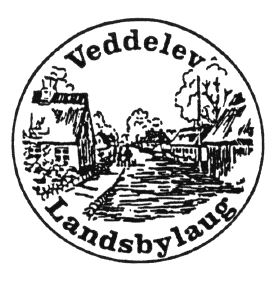 Miljø og ByggesagRådhusbuen 14000 RoskildeByggesag@roskilde.dk									Veddelev, den 2. februar 2016Byggesagnr. 20151232 - Indsigelse mod Miljø og Byggesags afslag på grønne lysmaster i Veddelev Landsby Veddelev Landsbylaug står uforstående overfor Miljø og Byggesags afslag på at udskifte træmasterne i Veddelev Landsby, på Veddelev Bygade med stikveje, del af Brovej og på Fiskervejen frem til Baunehøjvej, med grønne lysmaster udført med bertling.Det skal ikke være nogen hemmelighed, at Veddelev Landsbylaug helst så at de gamle træmaster blev bibeholdt med synlige luftledninger, som det også fremgår af lokalplan 179 § 8.6, da det uden tvivl giver det rigtige landsbymiljø karakter, men vi har lyttet til de begrundelser, der har været for, at vi nok var nødt til at udskifte træmasterne.Derfor har landsbylauget brugt megen tid på at lave et meget grundigt forarbejde. Vi har gennem de sidste 6-8 måneder brugt megen tid på at undersøge lysmaster og belysningen på masterne. Vi har været på nettet, kørt rundt i store dele af Roskilde, besøgt mindre landsbyer på Sjælland, for at se, hvordan belysningen virkede og tog sig ud i de forskellige områder på forskellige tider at døgnet. Der har været en langvarig demokratisk proces i gang, og samtidig har vi haft et meget givende samarbejde med Stig Nielsen fra Vej og Park i Roskilde, som har rådet og vejledt os.Da landsbylauget havde taget en beslutning om, hvilken en mast/belysning vi foretrak, orienterede vi hver enkelt husstand i landsbyen for at høre deres mening (de så også de vragede forslag). Vi fik ikke et eneste negativt respons på det valg, vi havde truffet.Vi forstår heller ikke Miljø og Byggesags argument om, at den grønne farve vil virke meget synlig på en baggrund af grå eller blå himmel. Det er kun meget få steder, hvor masterne kommer til at stå i åbent landskab – ud af landsbyens 39 master står kun 4 i åbent landskab - ellers ”læner” de sig op ad huse og træer. Vi har med vort valg ønsket i størst mulig omfang at betone særpræget ved vores by, som kommunen gør det andre steder med særligt miljø. Vi er desuden af den opfattelse, at galvaniserede pæle ikke er pæne, når de først får lidt alder.Landsbylauget gør hermed indsigelse mod Miljø og Byggesags beslutning om at erstatte grønne master med galvaniserede. Landsbylauget ønsker at fastholde vores ønske om grønne master i Veddelev.På Veddelev Landsbylaugs vegneLene FranckOldermand